Урок математики в 6-м классе по теме "Путешествие по городам-героям"Хан Ольга Александровна, заместитель директора по УВР, учитель математикиУрок математики в 6 классе по теме "Масштаб". Данный урок является уроком практического применения навыка использования понятия масштаб, с использование мультимедийной презентации.Цели урока:Систематизировать знания по теме "Масштаб".Развивать навык самостоятельной работы.Формировать умение применять теорию при выполнении практических заданий.Напомнить учащимся о подвиге защитников городов-героев.Способствовать формированию положительных нравственных ориентиров.Воспитывать чувство патриотизма, чувство любви к Родине.Используемое оборудование и материалы:Компьютер, мультимедийный проектор, экран.Географический атлас, линейка.Ход урокаI этап. Организационный момент.II этап. Основная часть урока.Учитель: сегодня на уроке продолжим говорить о понятии "Масштаб". Но сегодня на уроке мы не только будем применять понятие масштаба для вычисления расстояний, но и попутешествуем. Для этого я предлагаю вам вернуться к истории нашей страны. (Слайд 1)Скажите, пожалуйста, годовщина какого великого события предстоит нам в этом году?Ответ учащихся: 65-я годовщина победы в Великой Отечественной войне.Учитель: да, действительно 65 лет назад наши деды и прадеды одержали победу над фашистами. Наш долг помнить о том подвиге, который они совершили. (слайд 2)И поговорим мы сегодня о городах-героях.Скажите, за какие заслуги присваивали звание город-герой?Ответ учащихся: звание город-герой присваивалось тем городам, которые проявили мужество в боях с фашистами.Учитель: Великая Отечественная война началась 22 июня 1941 года вероломным нападением на границу нашей Родины.Какой первый город, о котором мы должны вспомнить? Это первый город оказал сопротивление захватчикам.Ответ учащихся: Брестская крепость. (слайды 3, 4, 5, 6)Защитники Брестской крепости задержали фашистов, но силы были не равны и войска фашистской Германии продвинулись дальше в глубь нашей страны.По военному плану фашистско-немецких захватчиков "Барбаросса" нападение осуществлялось по трем направлениям: на Москву, Ленинград, Киев. (слайд 7)Следующий город-герой, вставший на пути нацистов мы должны с вами определить, решив примеры: (слайды 8, 9, 10, 11, 12, 13, 14, 15)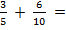 0,4100 =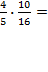 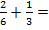 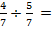 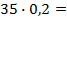 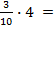 0,70,01 =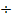 Ключевое слово: Смоленск (слайды 16, 17)Защитники Смоленска задержали наступление фашистских войск на Москву.Название следующего города-героя найдем по карте. Этот город находится на расстоянии 360 км от Смоленска. (слайд 18)Возьмите атласы и посмотрите, чему равен масштаб карты.Рассчитайте расстояние до неизвестного города по карте с помощью масштаба карты.Учащиеся выполняют расчеты в тетради и говорят результат.Расстояние по карте равно 6 см.Возьмите циркуль, и отмерьте это расстояние. Начертите на карте окружность данного радиуса с центром в городе Смоленск.Неизвестный нам город - это Тула.О нашем родном городе мы знаем многое, но должны знать и то какое значение в боях ВОв он сыграл. (слайды 19, 20)Тула была одним из последних заградительных рубежей на пути фашистов к Москве.Следующий город-герой - Москва. (слайд 21)Измерьте по карте расстояние от Тулы до Москвы и рассчитайте истинное расстояние между этими городами.Расстояние по карте равно 2,5 см. Масштаб карты равен М: 1:6000000. Следовательно, расстояние на местности равно 150 км.Столицу нашей Родины фашисты захватить не смогли. Битва под Москвой стала переломной в ходе ВОв. (слайды 22, 23)Сегодня на уроке мы вспомнили только о четырёх городах-героях, а всего их 13. Это Керчь, Киев, Минск, Волгоград, Ленинград, Мурманск, Одесса, Севастополь, Новороссийск. Защитники этих городов проявили героизм в боях с немецко-фашистскими захватчиками и мы не должны забывать об их подвиге.Задание по группам: рассчитайте расстояние от города Москва до оставшихся городов - героев.III. Итог урока.IV. Творческое домашнее задание по группам: подготовить презентации об оставшихся городах-героях.КМСНОЕЛ70401,27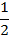 0,8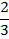 